Toimintaohje Tukoresin jäsenille Säkylän ja Raasin ampuradoille 2019Tukores on saanut määräaikaisen käyttöoikeuden Porin Prikaatin Säkylän ja Raasinperusampumaradoille. Radoilla käyttäydytään kuten ampumaradoilla yleensäkin, toisen omaisuutta kunnioittaen ja paikallisia ratamääräyksiä tarkoin noudattaen.Seuraavassa lyhennelmä Puolustusvoimien ratojen käyttöohjeista:Oikeus ratojen käyttöön ei oikeuta liikkumaan muualla kuin radoilla ja niihin välittömästi liittyvillä alueilla. Sitovat ohjeet ovat Säkylän ampuma- ja harjoitusalueen johtosääntö (Perusampumaradat), sekä Raasin harjoitusalueen johtosääntö (Raasin harjoitusalueen perusampumaradat, räjäytysalue ja varotoiminta). Tukores on sitoutunut toimittamaan vuoden lopussa kirjanpidon radan käytöstä ja ampumamääristä. Puolustusvoimille on toimitettu jäsenluettelo josta ampumaoikeus tarkastetaan. Jäsenluettelo päivitetään vuoden alussa ja tarpeen mukaan.AmpumaoikeusEnsisijainen ampumaoikeus on kaikella Puolustusvoimien harjoitustoiminnalla, mukaan lukien ajokoulutus, joka tapahtuu Raasin ampumaratojen takamaastossa. Seurojen jäsenillä ei ole oikeutta tuoda radoille seuraan kuulumattomia.Ratojen varauskirja löytyy osoitteesta: http://maavoimat.fi/porin-prikaati/tietoa-meistaSaapumis- ja poistumisilmoituksetRadoille mentäessä sekä sieltä poistuttaessa on aina ilmoitettava ensisijaisesti kenttäjohtajalle02-99 44 1935 tai Säkylän valvomoon 0299441930. Mikäli ammunnan aikana on huomattu sellainen puute tai vika, josta on syytä ilmoittaa eteenpäin, se tehdään samoihin numeroihin. Radoilla suoritetaan valvontaa. Aselupien ja henkilöllisyyden tarkastamiseen on varauduttava.RatakirjanpitoTukores ilmoittaa vuoden lopussa ampujat, päivämäärät ja laukaukset siten kuin Puolustusvoimat haluaa. Ilmoita välittömästi sähköpostilla Anton Elovaaralle anton.elovaara@gmail.com, kun olet käynyt ampumassa Säkylän tai Raasin radoilla:Nimi: Päivämäärä:Laukaukset, eriteltynä asetyyppi ja kaliperi:Rata/radat joissa ammuit:Ammuntojen suorittaminenKäytetään vain omia tauluja ja taulutelineitä. Valojuovaluotien käyttäminen on metsäpalovaroituksen aikana kielletty. Siivotkaa aina omat jälkenne. Mikäli radalla on jotain helposti poistettavaa roinaa jonkun muun jäljiltä, lienee parasta siivota nekin pois. Sarjatulen käyttö kielletty.Ammunnat on aina suoritettava kohtisuoraan päätyvallia kohden. Pois lukien Säkylän rata 7. Maalit on laitettava niille varattuihin kiinnikkeisiin tai etuvallille, siten että luoti päätyy suoraan taustavalliin. Käytetään vain virallisia pahvitauluja tai sellaisia rikkoutuvia tauluja, joista ei muodostu kimmoke- tai sirpalevaaraa. Esimerkiksi savikiekot tai ilmapallot käyvät, muista siivota jälkesi. ERVA-patruunat on kielletty. Suojavalleille ei saa kiivetä. Näitä ohjeita päivitetään tarpeen mukaan. Tarkasta siis ohje ennen toimeen ryhtymistä.Säkylän perusampumaratojen erityisohjeetAmpuma-ajat:Ammunta on sallittu 7.00 - 22.00, pois lukien uudenvuodenpäivä, pitkäperjantai, 1. ja 2.pääsiäispäivä, juhannusaatto, juhannuspäivä, pyhäinpäivä, jouluaatto ja joulupäivä, loppiainen, vappu, helatorstai, helluntai, itsenäisyyspäivä ja tapaninpäivä.Etu- ja välivalleille sekä ampumakatoksiin saa mennä vain portaita tai kulkuluiskaa pitkin.Ampuminen tapahtuu katoksesta tai välivalleilta. Ratalaitteita saa käyttää vain koulutuksen saanut henkilö. Ampumaratojen valvoja antaa mahdollisuuksien mukaan käyttökoulutusta ratalaitteiden käyttöön. Valvoja on töissä virka-aikana ja pääpaikka on Säkylä.Aseiden maksimikaliiperit:-radat 1 ja 2, pistooliradat: 9 mm-rata 3 Pienoiskiväärirata: .22 LR-rata 4 150 m: 8,6 mm (.338LM)-rata 5 150m: 9 mm-rata 6 300 m: 12,7 mm -Rata 7, liikemaalirata: alle 20 mm sekä kranaattipistooli räjähtämättömillä A-tarvikkeilla.-Liikemaaliradan erityismääräys: Ampumasektori saa poiketa korkeintaan sata piirua kohtisuorasta päätyvalliin nähden. Esimerkki: Ampumaetäisyys 50 m kohtisuoraan ± 5 m ja ampumaetäisyys 150 m kohtisuoraan ± 15 m. Liikemaaliammunnoissa sektoreiden rajat on merkittävä selkeästi, ettei sektorien yliampumista tapahdu.VarotoimenpiteetValoisana aikana nostetaan punainen lippu ylös.-Radat 1-3: yhteinen lipputanko radan 3 takana-Radat 4 ja 5: yhteinen lipputanko radan 5 takana-Rata 6: oma lipputanko radan takana-Rata 7: oma lipputanko radan takanaPimeällä sytytetään punainen valo, jollainen on kussakin katoksessa. Liikemaaliradalla ammuttaessa sytytetään radan 7 valo.PelastuspalvelupisteetPelastuspalvelupisteet ovat ennalta sovittuja kohtaamispaikkoja hätätilanteita varten. Nämä sijainnit ovat myös palokunnan ja sairaankuljetuksen tiedossa. Säkylän perusampumaratojen pelastuspisteet (2 kpl) sijaitsevat ampumahiihtostadionin parkkipaikalla (P3) ja Camp Maurin luoteiskulmalla (P12)P3 WGS 84 N 61.02.24 E 22.29.50P12 WGS 84 N61.02.04 E 22.28.36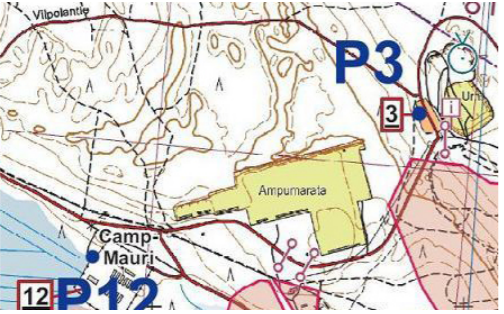 Raasin perusampumaratojen erityisohjeetAmpuma-ajat-MA-PE 07.00 – 24.00 (1.6.-31.8. klo 7.00 - 22.00)-LA 09.00-18.00-SU 12.00 – 18.00Ammunnat on kokonaan kielletty pitkäperjantaina, 1. ja 2. pääsiäispäivänä, juhannusaattona,juhannuspäivänä, jouluaattona, joulupäivänä, tapaninpäivänä, uudenvuodenpäivänä, loppiaisena, vappuna, helatorstaina, helluntaina, pyhäinpäivänä ja itsenäisyyspäivänä.Etu- ja välivalleille sekä ampumakatoksiin saa mennä vain portaita tai kulkuluiskaa pitkin.Aseiden maksimikaliiperit:-150 metrin rata: 9 mm.-300 metrin rata: 9 mm.-Pistoolirata: 9 mm pistoolikaliiperit.-Haulikkorata: vain 12, 16 tai 20 kaliiperista Skeet tai Trap-patruunaaVarotoimenpiteetHiilikopin radat-Varmistetaan että Puomit C, D E ja F ovat suljettuina-Avataan varoitustaulut 6 ja 10-Varmistetaan, ettei taustavallin takana olevalla maastoajoharjoitteluradalla oleajoharjoittelutoimintaa. (Maastoajorataa käyttävän joukon on asetettava vartiomiehetampumaradoille ajoharjoittelun ajaksi.)-Nostetaan punainen lippu Hiilikopin salkoon-Suljetaan tauluille menevän tien puomi-Sytytetään ratakohtainen varoitusvaloHaulikkorata-Varmistetaan että Puomit A ja B ovat suljettuina-Avataan varoitustaulu 2Ammunnan jälkeen ratakohtaiset varoitusjärjestelyt puretaan.PelastuspalvelupisteetPelastuspalvelupisteet ovat ennalta sovittuja kohtaamispaikkoja hätätilanteita varten. Nämä sijainnit ovat myös palokunnan ja sairaankuljetuksen tiedossa. Raasin perusampumaradoilla on pelastuspalvelupiste (P3) Hiilikopin ampumakatoksen takana.WGS 84 N 60.47.15 E 22.20.98 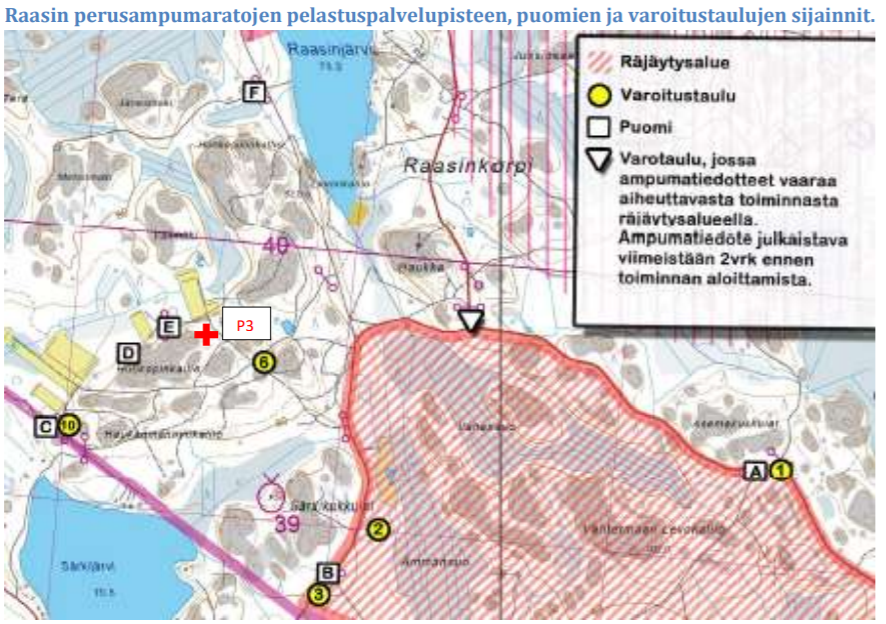 